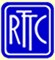 The Nelson Wheelers CCPresents10 Miles Time TrialTo be held on the L109Saturday 3rd June 2017 Promoted for and on behalf of Cycling Time Trials under their Rules, RegulationsEvent Secretary Tony Shaw54 Longroyd Road, Earby, Barnoldswick Lancashire BB18 6NZ07796243367Timekeepers  Mr Mike Smith (start), Mr Peter Briscoe (Finish)Marshals   Members of Nelson Wheelers CC. HQ (Open from 15:00) Sawley Village HallSawley, BB7 4LETel 01200 441081Car parking, changing facilities and refreshments will be availableHQ will be open from 015:00hrs for signing on. Hard copies of the start sheet will be availableNumbers: - Competitors must only use the numbers provided by the event organiser. Body numbers should be fitted in accordance with Regulation 16. Course DescriptionCOURSE – L109START on the A59 Clitheroe to Gisburn road at top of Sawley Brow at a point in line with a metal gateway at the western end of a large lay-by on south side of road.Proceed south west along the A59 to turn at the first roundabout, junction with A671 (Clitheroe), (5,74m). Retrace along the A59 to finish at lamppost No 778 approximately 50 yards before the junction with local road to Chatburn. (10.00 MILES)Directions from HQ to Start On leaving the HQ, head to the A59 and turn left onto the A59; the start is approximately 0.5 miles along the A59 at the top of the Hill. The start is at the west end of a layby at the top of the hill. IN THE INTERESTS OF YOUR OWN SAFETY,  Cycling Time Trials and the event promoters strongly advise all riders to wear a HARD SHELL HELMET that meets an internationally accepted safety standard.  In accordance with Regulation 15 ALL JUNIOR competitors must wear protective hard shell helmets. It is recommended that a working rear light, either flashing or constant, is fitted to the machine in a position visible to following road users and is active whilst the machine is in use. Local regulationsRiders must call their numbers at the finish and elsewhere on the course if requested.Riders must not stand in the road at the start or the finish as this constitutes obstruction and is a breach of regulations.Any competitor making a “U” turn in the vicinity of the start or finish will be disqualified from the event.In all events, competitors, prior to starting are not permitted to ride past the finish time keeper for the duration of the event.Riders must not ride with their head down.Riders must keep to the left hand side of the road when overtaking. Failure to comply with the above may lead to disqualification.Riders must give their number in at the finish and elsewhere on the course if requestedRegulation 22(a) (use of motor vehicles) does not allow competitors to be preceded accompanied or followed, or in any way receive assistance from a motorised vehicle or its occupants.Prize listAs this is a charity event all proceeds will be donated to Pendleside HospiceRider list118:01:00Craig WilsonVeteranMaleNelson Whs CC218:02:00Niamh CoulterJuvenileFemaleEast Lancashire RC318:03:00Dave SmalleyVeteranMaleClayton Velo418:04:00Peter KnottVeteranMaleKent Valley RC518:05:00Lisa GreenwoodVeteranFemaleRossendale RC618:06:00Peter DuerdenVeteranMaleNorth Lancs RC718:07:00Bill SmithVeteranMaleSpringfield Financial Racing Team818:08:00Neil PilkingtonVeteranMaleChorley Cycling Club918:09:00Ken WoodwardVeteranMaleBury Clarion CC1018:10:00James DuffySeniorMaleBury Clarion CC1118:11:00Michael CoulterVeteranMaleEast Lancashire RC1218:12:00Dave ToppingVeteranMaleNorth Lancs RC1318:13:00Harry HaseleyVeteranMaleNorth Lancs RC1418:14:00David GambleVeteranMaleBury Clarion CC1518:15:00George SkinnerVeteranMaleVTTA (North)1618:16:00Shaun LeonardVeteranMaleEast Lancashire RC1718:17:00Francis WoodcockJuvenileMaleBury Clarion CC1818:18:00Declan BradySeniorMaleBury Clarion CC1918:19:00Christopher ThomasVeteranMaleRossendale RC2018:20:00John BarnettVeteranMaleOtley CC2118:21:00Charlotte GormanSeniorFemaleTeam Lusso2218:22:00James AtkinsonSeniorMalePendle Forest CC2318:23:00Martin KerryVeteranMaleLancashire RC2418:24:00Nick HowlVeteranMaleWarrington Road Club2518:25:00Carol WestmorlandVeteranFemaleBorder City Whs CC2618:26:00Joseph CadwalladerVeteranMaleBury Clarion CC2718:27:00Deborah MossVeteranFemaleChorley Cycling Club2818:28:00Ian LawtonVeteranMaleHoppers Rollers2918:29:00Ian DuckworthVeteranMalePendle Forest CC3018:30:00Paul ComplinVeteranMalePendle Forest CC3118:31:00Andrew HathawayJuniorMaleBodyTorq Racing3218:32:00Claire ClementsonVeteranFemaleWigan Whs CC3318:33:00Will KerryJuniorMaleLancashire RC3418:34:00Stuart TimminsVeteranMaleNorth Lancs RC3518:35:00Mike WestmorlandVeteranMaleBorder City Whs CC3618:36:00Steve WilkinsonVeteranMaleNelson Whs CC3718:37:00Neil FortVeteranMaleYorkshire Road Club3818:38:00Martin WallisVeteranMaleTeam Wallis Race Team3918:39:00Peter FittonVeteranMaleRapha Cycling Club4018:40:00Nathan TurnbullVeteranMaleLeigh Premier Road Club4118:41:00Gary MurfinVeteranMaleSettle Wheelers4218:42:00Roy FlanaganVeteranMaleRossendale RC4318:43:00Tom RoperJuniorMaleBeacon Wheelers4418:44:00Andy HornerVeteranMaleBury Clarion CC4518:45:00Peter HaighVeteranMaleNelson Whs CC4618:46:00Mick BraithwaiteVeteranMaleRibble Valley C&RC4718:47:00Tristan PillingJuvenileMaleMiddleton CC4818:48:00Paul TargettVeteranMalePendle Forest CC4918:49:00Stephen MoorhouseVeteranMaleNelson Whs CC5018:50:00Richard DurhamVeteranMaleSettle Wheelers5118:51:00Nigel ClementsonVeteranMaleWigan Whs CC5218:52:00Andy GatesVeteranMaleAirevalley Solutions Race Team5318:53:00Mick BlackVeteranMaleSpringfield Financial Racing Team5418:54:00Paul WarrenerVeteranMaleRossendale RC5518:55:00Dave MetcalfeVeteranMaleTeam Swift5618:56:00Andrew WhitesideVeteranMaleBella in Sella5718:57:00Hamish GrahamSeniorMaleGreen Jersey RT5818:58:00Gethin ButlerVeteranMalePreston Whs5918:59:00Paul BraithwaiteVeteranMalePendle Forest CC6019:00:00Jimmy WrightVeteranMalePreston Whs6119:01:00Paul RussellVeteranMaleSpringfield Financial Racing Team6219:02:00Paul David FlemingVeteranMalePreston Whs6319:03:00Philip JonesSeniorMaleBella in Sella6419:04:00Scott LeveringtonVeteranMaleSpringfield Financial Racing Team6519:05:00Tom RigbySeniorMaleSpringfield Financial Racing Team6619:06:00Stephen IrwinVeteranMaleNorth Lancs RC6719:07:00Empty6819:08:00Empty6919:09:00Empty7019:10:00Empty